Publicado en  el 30/11/2015 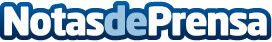 Murcia participa en dos proyectos europeos para formar a emprendedores y desempleadosEl Centro Europeo de Empresas e Innovación de Murcia forma parte de los proyectos 'Job Developer', orientado a jóvenes y desempleados, y 'Columbus 8', centrado en la formación de nuevos empresariosDatos de contacto:Nota de prensa publicada en: https://www.notasdeprensa.es/murcia-participa-en-dos-proyectos-europeos Categorias: Murcia Recursos humanos http://www.notasdeprensa.es